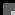 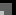 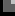 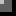 (RESULT SHEET)COLLEGE: S.S. COLLEGE, JEHANABAD DEPARTMENT: PSYCHOLOGYCOURSE: M.A CLASS: SEMESTER-ISESSION: 2018-2020PAPER: I (FUNDAMENTAL PSYCHOLOGY)PAPER: II (COGNITIVE PSYCHOLOGY)PAPER: III (NUERO PSYCHOLOGY)TEACHER: Dr. Vivekanand SharmaNote:- All students of Semester-I are promoted to Semester-II of Psychology Department.SL.NO.NAME of StudentsCOLLEGE ROLL NO.MARKS OBTAINEDMARKS OBTAINEDMARKS OBTAINEDMARKS OBTAINEDSL.NO.NAME of StudentsCOLLEGE ROLL NO.PAPER IPAPER IIPAPER IIIPAPER III1KUMARI ROMA02181717162PUJA KUMARI04171919173SONALI KUMARI05181717164NEHA KUMARI06191818175CHATRADHARI KUMAR10161717176KUMARI BIBHA SINHA21171818167SUNAINA KUMARI22191818178SONI KUMARI29182020179NEHA RANI SHARMA331819191710PRITI KUMARI361617171611RENU KUMARI SANYUKTA1418191916